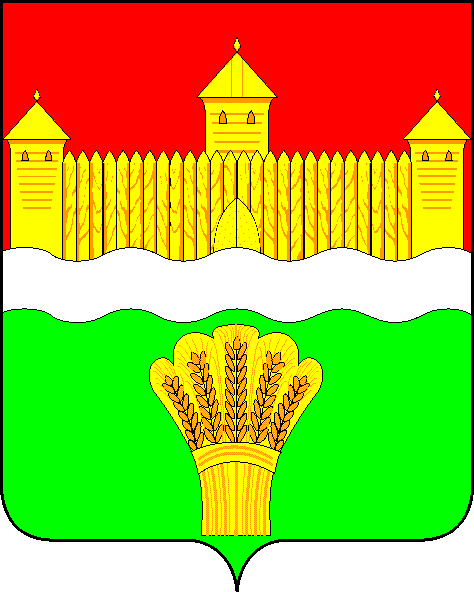 СОВЕТ НАРОДНЫХ ДЕПУТАТОВКЕМЕРОВСКОГО МУНИЦИПАЛЬНОГО РАЙОНАпятого созываСЕССИЯ № 42РЕШЕНИЕот «26» июня 2019 № 476г. КемеровоО назначении публичных слушаний по проекту решения Совета народных депутатов Кемеровского муниципального района«О выражении согласия населения Кемеровского муниципального района на объединение всех поселений, входящих в составКемеровского муниципального района»В соответствии с пунктом 4 части 3 и частью 4 статьи 28 Федерального закона от 06.10.2003 № 131-ФЗ «Об общих принципах организации местного самоуправления в Российской Федерации», статьей 17 Устава Кемеровского муниципального района, решением Совета народных депутатов Кемеровского муниципального района от 27.06.2013 № 182 «Об утверждении Положения о порядке организации и проведения публичных слушаний на территории Кемеровского муниципального района» и в целях реализации права жителей Кемеровского муниципального района на участие в осуществлении местного самоуправления, Совет народных депутатов Кемеровского муниципального района решил:Провести публичные слушания в целях обсуждения проекта решения Совета народных депутатов Кемеровского муниципального района «О согласии населения Кемеровского муниципального района на объединение всех поселений, входящих в состав Кемеровского муниципального района».Назначить дату и время проведения публичных слушаний: 16 июля 2019 года в 10:00 часов. Место проведения: Кемеровская область – Кузбасс, г. Кемерово, ул. Совхозная, д. 1 «А», зал совещаний.Создать комиссию по проведению публичных слушаний по проекту решения Совета народных депутатов Кемеровского муниципального района «О согласии населения Кемеровского муниципального района на объединение всех поселений, входящих в состав Кемеровского муниципального района», согласно Приложению 1 к настоящему решению.Опубликовать настоящее решение в районной газете «Заря» и на официальном сайте Совета народных депутатов Кемеровского муниципального района в сети «Интернет» (snd-kmr.ru).Контроль за исполнением настоящего решения возложить на Харлановича В.В. - председателя Совета народных депутатов Кемеровского муниципального района.Настоящее решение вступает в силу с момента официального опубликования.Председатель Совета 							   В.В. ХарлановичИ.о. главы района								 А.Г. КрёковПРИЛОЖЕНИЕ 1к решению Совета народных депутатовКемеровского муниципального районаот 26.06.2019 № 476СоставКомиссии по проведению публичных слушаний по проекту решения Совета народных депутатов Кемеровского муниципального района«О выражении согласия населения Кемеровского муниципального района на объединение всех поселений, входящих в состав Кемеровского муниципального района»ПРИЛОЖЕНИЕ 2к решению Совета народных депутатовКемеровского муниципального районаот 26.06.2019 № 476ПРОЕКТСОВЕТ НАРОДНЫХ ДЕПУТАТОВКЕМЕРОВСКОГО МУНИЦИПАЛЬНОГО РАЙОНАпятого созываСЕССИЯ № ___РЕШЕНИЕот «___» июля 2019 № ___г. КемеровоО выражении согласия населенияКемеровского муниципального района на объединение всех поселений, входящих в состав Кемеровского муниципального районаРуководствуясь частью 3.1-1 статьи 13 Федерального закона от 06.10.2003 №131-ФЗ «Об общих принципах организации местного самоуправления в Российской Федерации», Уставом Кемеровского муниципального района, решением Совета народных депутатов Кемеровского муниципального района от 27.06.2013 № 182 «Об утверждении Положения о порядке организации и проведения публичных слушаний на территории Кемеровского муниципального района», Совет народных депутатов Кемеровского муниципального района решил:Выразить по результатам проведения публичных слушаний согласие населения Кемеровского муниципального района на объединение всех поселений, входящих в состав Кемеровского муниципального района.Направить настоящее решение в Совет народных депутатов Кемеровской области.Контроль за исполнением настоящего решения возложить на Харлановича В.В. - председателя Совета народных депутатов Кемеровского муниципального района.Решение вступает в силу после официального опубликования.Председатель Совета 							   В.В. ХарлановичГлава района									 А.В. ФоминХарлановичВладимир Васильевич- председатель комиссии, председатель Совета народных депутатов Кемеровского муниципального районаШакироваРаиса Ивановна- заместитель председателя комиссии, председатель профильного комитета по местному самоуправлению, правопорядку и связям с общественностьюКузнецоваГалина Геннадьевна- секретарь комиссии, депутат Совета народных депутатов Кемеровского муниципального районаЧлены комиссии:Члены комиссии:КрёковАнатолий Геннадьевич- заместитель главы Кемеровского муниципального района, руководитель аппаратаЕсиповаЕкатерина Владимировна- и.о. начальника правового управления администрации Кемеровского муниципального района